	معلومات المادةمعلومات عضو هيئة التدريسنمط التعلم المستخدم في تدريس المادةوصف المادةمخرجات تعلم المادةمصادر التعلمالجدول الزمني للقاء الطلبة والمواضيع المقررة: *تشمل أساليب التعلم: محاضرة، تعلم معكوس، تعلم من خلال المشاريع، تعلم من خلال حل المشكلات، تعلم تشاركي... الخ.مساهمة المادة في تطوير مهارات الطالبأساليب تقييم الطلبة وتوزيع العلامات                         *تشمل: امتحانات قصيرة، أعمال صفية ومنزلية، عرض تقديمي، تقارير، فيديو بصوت الطالب، مشروع.مواءمة مخرجات تعلم المادة مع أساليب التعلم والتقييم* تشمل أساليب التعلم: محاضرة، تعلم معكوس، تعلم من خلال المشاريع، تعلم من خلال حل المشكلات، تعلم تشاركي... الخ.**تشمل أساليب التقييم: امتحان، مشروع فردي/ جماعي، واجبات منزلية، عرض تقديمي، المشاركة والمناقشة، امتحان قصير... الخ. سياسات المادةمخرجات تعلم البرنامج التي يتم تقييمها في المادةوصف متطلبات تقييم مخرجات تعلم البرنامج في المادةسلم تقييم أداء متطلب تقييم مخرجات تعلم البرنامج في المادةقائمة المراجع : احمد ماهر ، إدارة التغيير، القاهرة: الدار الجامعية للطباعة والنشر،2010.جان مولفيت ميلنياكوستي، القائد الإيجابي، كيف تغذي الطاقة والسعادة،2018.لولي داسكال، فجوة القيادة،الدار العربية ناشرون، 2018.محمد أبو غزالة، إدارة المشاريع الصغيرة ،ط1، عمان: دار امجد للنشر والتوزيع،2015.عامر خربوطلي، ريادة الاعمال، وإدارة المشروعات الصغيرة والمتوسطة، دمشق: الجامعة الافتراضية السورية،2018.الدوري، إبراهيم، التجارة الالكترونية: دراسة تطبيقية على المكتبات،مصر: مكتبة عين الجامعة، 2021.شريفي، مسعودة، ريادة الاعمال: فن تحويل الأفكار الى مشاريع مكتملة الأركان، الجزائر، جامعة طاهري محمد- بشار، 2019.طيلوني، جهاد، دراسة الجدوى الاقتصادية للمشاريع، ط1، عمان: دار كنوز،2010.ذوقان عبيدات، القيادة والمسؤولية الاجتماعية، ط1، عمان: دار الفكر، ٢٠٢٣.فراس الرفاعي، مدخل إلى الريادة والابتكار: العملية الريادية من الفكرة إلى التطبيق وإدارة المشروع الريادي المنبثق والتوسّع، أمثلة كثيرة وأسئلة مع الإجابات النموذجية. ط1، عمان: دار وائل للدراسات والنشر، 2021.ايمان جميل عبد الرحمن، المهارات الحياتية، ط1، عمان: دار الثقافة للنشر والتوزيع،2020. المواقع الالكترونية:
منصة الابتكار المفتوحhttps://openinnovation.sa بحث عن ريادة الأعمال - روادhttps://rouwwad.com مفهوم المسؤولية المجتمعية للشركات وريادة الأعمال الاجتماعية
https://academy.hsoub.com 

ما هي المهارات القيادية وكيف أطورها؟ - فرصةhttps://www.for9a.com مقرر المادة: الدكتور أمجد الزعبي QFO-AP-VA-008رمز النموذج :اسم النموذج :  خطة المادة الدراسية 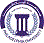 جامعة فيلادلفياPhiladelphia University2رقم الإصدار:   (Rev)الجهة المصدرة:  نائب الرئيس للشؤون الأكاديمية جامعة فيلادلفياPhiladelphia University4-5-2021تاريخ الإصدار:الجهة المدققة :  اللجنة العليا لضمان الجودةجامعة فيلادلفياPhiladelphia University4عدد صفحات  النموذج :الجهة المدققة :  اللجنة العليا لضمان الجودةجامعة فيلادلفياPhiladelphia Universityرقم المادةاسم المادةالمتطلب السابقالمتطلب السابقمهارات القيادة والريادة لا يوجدلا يوجدنوع المادةنوع المادةوقت المحاضرةرقم القاعةمتطلب جامعة    ي  إجباري     متطلب جامعة    ي  إجباري     7:20-8:20 مساء-الاسمرقم المكتبرقم الهاتفالساعات المكتبيةالبريد الإلكتروني د. امجد الزعبي 351824881-2 ح ثن ثلaalzoubi@philadelphia.comأ. وداد العقرباوي 32416فرعي2499Waqrabawi@philadelphia.edu.joنمط التعلم المستخدمنمط التعلم المستخدمنمط التعلم المستخدمنمط التعلم المستخدم       تعلم وجاهي                    تعلم الكتروني                  تعلم مدمج       تعلم وجاهي                    تعلم الكتروني                  تعلم مدمج       تعلم وجاهي                    تعلم الكتروني                  تعلم مدمج       تعلم وجاهي                    تعلم الكتروني                  تعلم مدمجنموذج التعلم المستخدمنموذج التعلم المستخدمنموذج التعلم المستخدمنموذج التعلم المستخدمالنسبة المئويةمتزامنغير متزامنوجاهيالنسبة المئوية67% ح ث ثل 33% اربع خم 0%وصف المادة يهدف هذا المساق إلى تعريف الطلبة وتدريبهم على أسس مهارات القيادة والريادة والابتكار على الصعيدين النظري والاجرائي، وتتضمن مرحلة تكوين الأفكار والمفاهيم وتقييم وتحليل وبناء النماذج ووضع استراتيجيات التحسين على مستوى الابتكار في الريادة ومهارات القيادة، وذلك في إطار الاضطلاع بالمسؤولية الاجتماعية نحو مواطنة ترفع من قيم الفرد والجماعة، وتكوين مواطن واع لذاته متمتع بالقدرات والمهارات الحياتية التي تمكنه من التفكير في حل المشكلات واحترام الآخرين بروح تعزز العمل الجماعي الإبداعي.الرقممخرجات تعلم المادةرمز مخرج تعلم المرتبط للبرنامجالمعرفةالمعرفةالمعرفة1التعريف بالمصطلحات والمفاهيم الواردة في المادة.K12التعرف على خطوات عملية التخطيط وتطوير الكفاءات الإدارية وانعكاسها في المسؤولية الاجتماعية.K23استيعاب وعرض وتفسير أنواع القيادة والريادة والمهارات الحياتية.K34التعرف على التحديات الاجتماعية وعمليات التغير والتكيف الاجتماعي ودورها في الإدارة والانجاز.K4المهاراتالمهاراتالمهارات1تعميق قدرة الطالب النقدية والتحليلية في التعامل مع الأفكار الريادية والنقدية وابتكار أفكار إبداعية.S12يحلل ويقيم الاتجاهات المعاصرة في الريادة والقيادة والمسؤولية الاجتماعية.S23تدريب الطالب على المشاريع البحثية والتخطيط وإدارة الوقت وعمل مشاريع بحثية تطبيقية.S3الكفاياتالكفاياتالكفايات1تطوير قدرات الطالب التحليلية والنقديةC12تحويل مهارات القيادة والريادة الى طريقة وقيمة معرفية عقلية لا بديل عنها في حل مشكلات الحياة.C23أن يبتكر الطالب أسلوبه الخاص والمعبر عن شخصيته في التعبير عن ذاته في اطار مسؤوليته الاجتماعية.C3الكتاب المقرر3 مراجع الكتب والمراجع الداعمةكتب المواقع الإلكترونية الداعمةمحاضرات محوسبة على الانترنت في البحث العلميالبيئة المادية للتدريس قاعة دراسية            مختبر           منصة تعليمية افتراضية            أخرى         الأسبوعالموضوعأسلوب التعلم*المهامالمرجع: المقرر الدراسي والمراجع المتعلقة بالمادة.1ف1-1مهارات القيادة: مفاهيم ومصطلحات أساسية ، نظريات القيادة واسسها.محاضرةواجبات2ف1-2: التغير الاجتماعي للقيادة والتكيف ونماذج العلاقات القيادية واجبات3ف1-3: القيادة المجتمعية مفاهيم ومصطلحات أساسية: القيادة والتنوع محاضرةكوز وتقارير4ف1-4: القيادة والمسؤولية الاجتماعية: الاخلاق والنزاهة واتخاذ القرار، والمشاركة المدنية.تعلم معكوسواجبات5ف1-5: القيادة الخادمة والتوجيه وبناء فرق فاعلة.امتحان منتصف الفصلحل المشكلاتواجبات 6ف2-1: مفهوم الرياده والابداع والتفكير خارج المربعدور الابداع والابتكار في منظمات الأعمالالعصف الذهنيتقرير7ف2-2: الابداع الفردي: كيف تكونريادياBecoming creatively fit as an individualالتعلم من خلال المشاريعمشروع8ف2-3: الموهبة الابداعية الفطرية.و(تقييم الفكرة الريادية )تعلم معكوسكوز9ف3-1: المهارات الحياتية: مفاهيم أساسية محاضرةواجب10ف3-2: الوعي الذاتي وإدارة الوقت.حل المشكلاتتقرير11ف3-3: الابداع والرياده ضمن الفريق تحويل الفكرة الريادية إلى مشروع ومنتجات ملموسة Turning a creative idea Enterprise into viabl productمحاضرةواجب12ف3-4: ما هو نموذج العمل الريادي؟ و كيف يمكن أن يؤدي الى تحقيق ميزة تنافسية مستدامة؟business is What model innovationHow can it lead to sustainable competitive advantageحل المشكلات والتفكير النقدي محاضرة وعصف ذهنيواجب13ف3-5: إدارة النزعات.التعلم من خلال المشاريع مشروع14مناقشة مشاريع ومراجعة عامة  15مناقشة مشاريع ومراجعة عامة  16الاختبار النهائياستخدام التكنولوجياالمواقع الالكترونيةمهارات الاتصال والتواصلتشكيل فريق عمل بحثي من الطلبةالتطبيق العملي في المادةكتابة أبحاث وتقارير بطريقة علمية منهجيةأسلوب التقييمالعلامةتوقيت التقييم (الأسبوع الدراسي)مخرجات تعلم المادة المرتبطة بالتقييمامتحان منتصف الفصل30 %K1, K2أعمال فصلية*30 %S1, S2الامتحان النهائي40 %K1,2,3. S1,2,3 and C1,2المجموع100%الرقممخرجات تعلم المادةأسلوب التعلم*أسلوب التقييم**المعرفةالمعرفةالمعرفةالمعرفة1K1المحاضرةامتحانات2. K2ورشة عملواجبات3K3تدريبتقريرالمهاراتالمهاراتالمهاراتالمهارات1S1إعداد بحثتحليل وتركيب2S2حل مشكلةواجبات3S3ورشة تدريبيةتقاريرالكفاياتالكفاياتالكفاياتالكفايات1C1تدريبتقرير2C2محاضرةتقرير3C3السياسةمتطلبات السياسةالنجاح في المادةالحد الأدنى للنجاح في المادة هو (50%) والحد الأدنى للعلامة النهائية هو (35%).الغياب عن الامتحاناتكل من يتغيب عن امتحان فصلي معلن عنه بدون عذر مريض أو عذر قهري يقبل به عميد الكلية التي تطرح المادة، توضع له علامة صفر في ذلك الامتحان وتحسب في علامته النهائية.كل من يتغيب عن امتحان فصلي معلن عنه بعذر مريض أو قهري يقبل به عميد الكلية التي تطرح المادة، عليه أن يقدم ما يثبت عذره خلال أسبوع من تاريخ زوال العذر، وفي هذه الحالة على مدرس المادة أن يعقد امتحاناً تعويضياً للطالب.كل من تغيب عن امتحان نهائي بعذر مريض أو عذر قهري يقبل به عميد الكلية التي تطرح المادة عليه أن يقدم ما يثبت عذره خلال ثلاثة أيام من تاريخ عقد ذلك الامتحان.الدوام (المواظبة) لا يسمح للطالب بالتغيب أكثر من (15%) من مجموع الساعات المقررة للمادة، أي ما يعادل ست محاضرات أيام (ن ر)، وسبع محاضرات أيام (ح ث م). وإذا غاب الطالب أكثر من (15%) من مجموع الساعات المقررة للمادة دون عذر مرضي أو قهري يقبله عميد الكلية، يحرم من التقدم للامتحان النهائي وتعتبر نتيجته في تلك المادة(صفراً)، أما إذا كان الغياب بسبب المرض او لعذر قهري يقبله عميد الكلية التي تطرح المادة، يعتبر منسحباً من تلك المادة وتطبق علية أحكام الانسحاب. النزاهة الأكاديميةتولي جامعة فيلادلفيا موضوع النزاهة الأكاديمية اهتمامًا خاصًا، ويتم تطبيق العقوبات المنصوص عليها في تعليمات الجامعة بمن يثبت عليه القيام بعمل ينتهك النزاهة الأكاديمية مثل: الغش، الانتحال (السرقة الأكاديمية)، التواطؤ، حقوق الملكية الفكرية.الرقممخرجات تعلم البرنامجاسم المادة التي تقيم المخرجأسلوب التقييممستوى الأداء المستهدف1فهم واستيعاب وتحليل  مهارات القيادة والريادة والمسؤولية الاجتماعية. امتحان وواجبات ومناقشة المشاريع2كتابة البحوث والتقارير بطريقة علمية منهجيةمهارات القيادة والريادة والمسؤولية الاجتماعية.امتحان وواجباتوبحوث تطبيقية3اكتساب الطالب روح المشاركة الفاعلة والعمل بروح الفريق والتفكير السليم وحل المشكلات بطريقة عقلانية.مهارات القيادة والريادة والمسؤولية الاجتماعية.امتحان وواجبات وعروض تقديميةرقم المخرجالوصف التفصيلي لمتطلب تقييم المخرجK1امتحان موضوعيS2تقييم بحث وتقارير ومشاريع